Obec Dolný Bar                                                                                                 930 14  Dolný Bar č. 30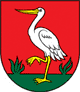 IČO: 00305367, DIČ: 2021129946                                                     Č.tel.: 031/55131 05, Č.faxu: 031/5530186Email: obec.dolnybar@stonline.sk, Web: www.dolnybar.skOznámenie!!!	Oznamujeme občanom, že od dňa 1. apríla 2019 zavedieme v našej obci mobilný zber biologického odpadu zo záhrad, ktorý budú vykonávať zamestnanci obce.Chceli by sme Vás požiadať, aby ste záhradný odpad (trávu, lístie) vložili do čiernych igelitových vriec a v čase zberu naplnené vrecia vyložili na ulicu pred Váš rodinný dom.Konáre a podobný záhradný odpad, ktorý môže spôsobiť roztrhnutie igelitových vriec, umiestnite vedľa nich. Zamestnanci  ho odvezú spolu s igelitovými vrecami.Harmonogram zberu: Každý pondelokČo sa nedostane na skládku komunálneho odpadu, nemusíme platiť!Za spoluprácu Vám vopred ďakujeme.Értesítés!!!Értesítjük a lakosságot, hogy 2019. április 1.-től községünkben bevezetjük a kerti hulladék mobil  gyűjtését, amelyet a falu munkatársai fognak végezni.    Megkérjük Önöket, hogy a kerti hulladékot (füvet, leveleket) tegyék fekete fóliazsákokba és az elszállítási időpontban helyezzék ki a megtöltött zsákokat az utcára, a családi házuk elé. Az ágakat és a hasonló kerti hulladékot, amely kiszakítaná a fóliazsákot, ne tegyék a zsákba, azokat helyezzék mellé, amelyet a falu munkatársai egyszerre fognak elszállítani.Szállítási időpont: minden hétfőnAmi nem kerül a szemétlerakóra, azért nem kell fizetnünk!Együttműködésüket előre is köszönjük.           